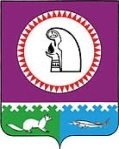 Об отмене решения Совета депутатов городского поселения Октябрьское от 21 июля 2008 года № 161«О гарантиях лицам, замещающим муниципальные должности в муниципальном образовании городское поселение Октябрьское» В связи с вступлением в силу решения Совета депутатов городского поселения Октябрьское от 02.12.2011г. № 173 «Об утверждении Положения о размере денежного содержания депутатов, выборных должностных лиц местного самоуправления, осуществляющих свои полномочия на постоянной основе,  в городском поселении Октябрьское, и порядке его осуществления», с целью приведения в соответствие нормативно-правовой базы городского поселения Октябрьское,  Совет депутатов городского поселения Октябрьское РЕШИЛ:1. Признать утратившими силу:1.1. Решение Совета депутатов от 21.07.2008 № 161 «О гарантиях лицам, замещающим муниципальные должности в муниципальном образовании городское».  2. Решение   вступает   в   силу   после его официального опубликования и распространяет свое действие на правоотношения, возникшие с 01.01.2011 года.3. Опубликовать настоящее решение в газете «Октябрьские вести».  4. Контроль за выполнением решения возложить на постоянную комиссию по социальным вопросам Совета депутатов городского поселения Октябрьское (Т.И.Филатова).Глава городскогопоселения Октябрьское	                         	                                             П.К. Кашапов «____» _____________ 2011г.СОВЕТ ДЕПУТАТОВГОРОДСКОГО ПОСЕЛЕНИЯ ОКТЯБРЬСКОЕОктябрьского районаХанты-Мансийского автономного округа - ЮгрыРЕШЕНИЕСОВЕТ ДЕПУТАТОВГОРОДСКОГО ПОСЕЛЕНИЯ ОКТЯБРЬСКОЕОктябрьского районаХанты-Мансийского автономного округа - ЮгрыРЕШЕНИЕСОВЕТ ДЕПУТАТОВГОРОДСКОГО ПОСЕЛЕНИЯ ОКТЯБРЬСКОЕОктябрьского районаХанты-Мансийского автономного округа - ЮгрыРЕШЕНИЕСОВЕТ ДЕПУТАТОВГОРОДСКОГО ПОСЕЛЕНИЯ ОКТЯБРЬСКОЕОктябрьского районаХанты-Мансийского автономного округа - ЮгрыРЕШЕНИЕСОВЕТ ДЕПУТАТОВГОРОДСКОГО ПОСЕЛЕНИЯ ОКТЯБРЬСКОЕОктябрьского районаХанты-Мансийского автономного округа - ЮгрыРЕШЕНИЕСОВЕТ ДЕПУТАТОВГОРОДСКОГО ПОСЕЛЕНИЯ ОКТЯБРЬСКОЕОктябрьского районаХанты-Мансийского автономного округа - ЮгрыРЕШЕНИЕСОВЕТ ДЕПУТАТОВГОРОДСКОГО ПОСЕЛЕНИЯ ОКТЯБРЬСКОЕОктябрьского районаХанты-Мансийского автономного округа - ЮгрыРЕШЕНИЕСОВЕТ ДЕПУТАТОВГОРОДСКОГО ПОСЕЛЕНИЯ ОКТЯБРЬСКОЕОктябрьского районаХанты-Мансийского автономного округа - ЮгрыРЕШЕНИЕСОВЕТ ДЕПУТАТОВГОРОДСКОГО ПОСЕЛЕНИЯ ОКТЯБРЬСКОЕОктябрьского районаХанты-Мансийского автономного округа - ЮгрыРЕШЕНИЕСОВЕТ ДЕПУТАТОВГОРОДСКОГО ПОСЕЛЕНИЯ ОКТЯБРЬСКОЕОктябрьского районаХанты-Мансийского автономного округа - ЮгрыРЕШЕНИЕ«28 »декабря 2011 г.№179п.г.т. Октябрьскоеп.г.т. Октябрьскоеп.г.т. Октябрьскоеп.г.т. Октябрьскоеп.г.т. Октябрьскоеп.г.т. Октябрьскоеп.г.т. Октябрьскоеп.г.т. Октябрьскоеп.г.т. Октябрьскоеп.г.т. Октябрьское